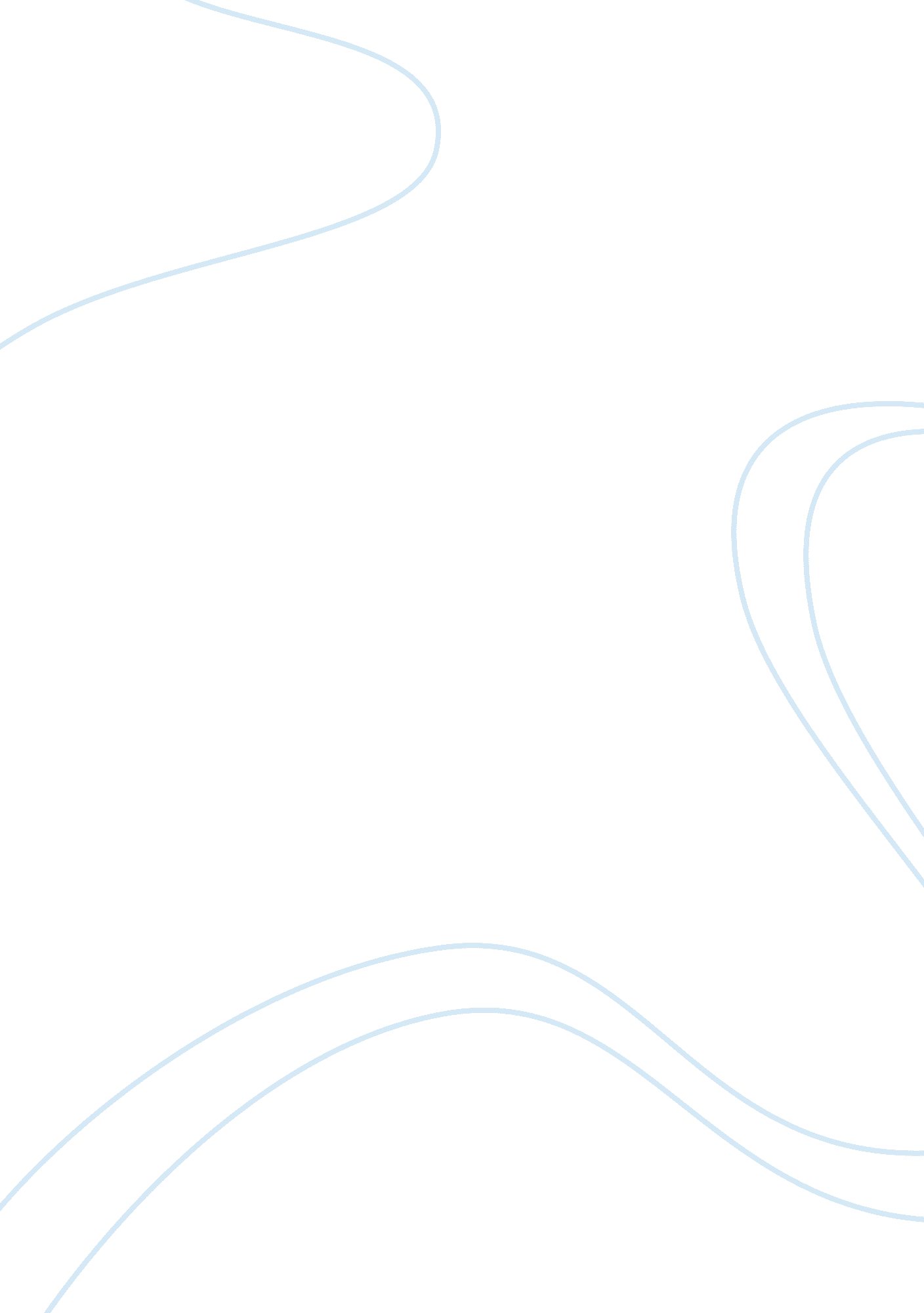 Abundance and scarcity: toward and economy of renewable cycles andPhilosophy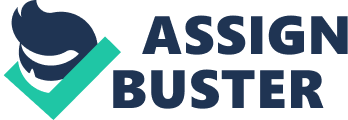 Abundance and Scar Toward and Economy of Renewable Cycles Abundance, scar and violence by Robert Gould Scar an opportunity or a disaster to the community is a statement that many have developed different perceptions towards. Some of the people have criticised the exploitation that comes with scarcity, while others view scarcity as the weapon to survive. Most of the highly held goods are those scarce in nature at least according to Gould. The community holds the products or items in scarce to be the structure of the economy, nature or in environ which the item fits. Abundance on the other hand has gained low value to the society. Most of the products that are abundant to a society tend to catch little attention and low costs. A community that is richly supplied with a given product tends to use it in the less efficient manner and in most of the cases is slow to implement preservation laws. According to Gould, the abundant items tend to be only highly viewed when used as gifts. Scarcity and abundance have faced different criticism and many have tried to come up with ways to ensure that scarcity is reduced by increasing production while on the other hand abundance is utilised in the most efficient manner to reduce future cases of insufficiency. Gould has elaborated on the two items differentiating them and how they are viewed in the different communities. 
“ Shadowy lines that still divide” by Janny Scott and David Leonhardt 
Is there any way to denote the different social class of people through the groom of a person? The question was effective in the olden days where class was clearly differentiated. Of recent, it has been an uneasy process since the dividing factors as elaborated by Scott and LeonHardt are not clear as they were before. The paper indicates the norms applied in gaining wealth such as inheritance of which has changed course in the recent activities where meritocracy is more prominent. The parents are viewed to reward their children with their wealth continuously as they succeed. Therefore, it has been acknowledged that most of the people earn their standards. The phenomenon is in occurrence especially in these economic times where it is more difficult to move upwards in the social classes. Other scholars disagree and view the class mobility to be high and not the case of inheritance or meritocracy in the families. The paper compares the class mobility from United Kingdom and United States, of which has denoted less difference in the two. 
References 
Scott, J. & Leonhardt, D. (2005). Shadowy Lines That Still Divide. Notes. 
Gould, R. (2009). Abundance, Scarcity and Violence. Reviewed April 23, 209. 
. 